１　右のような角柱があります。（１点×４）（１）この角柱の底面はどんな形ですか。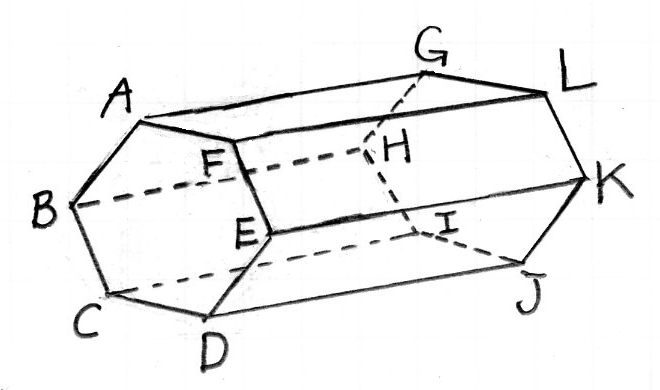 （２）この角柱はなんという角柱ですか。（３）面ＡＢＣＤＥＦに平行な面はどれですか。（４）底面に垂直な辺を全部答えましょう。２　次の角柱や円柱の見取図の続きをかきましょう。（１点×３）３　右の図は、ある円柱の開図です。方眼のマス目の大きさは、たて１ｃｍ、よこ１ｃｍです。　　　（１点×３）小学校５年生＊単元確認テスト＊３学期③小学校５年生＊単元確認テスト＊３学期③小学校５年生＊単元確認テスト＊３学期③角柱と円柱角柱と円柱　　組　　　 番 名 前　/10（１）この開図を組み立てると、高さは何ｃｍですか。（２）ＡＤの長さ何ｃｍですか。（３）側面積を求めましょう。（１）この開図を組み立てると、高さは何ｃｍですか。（２）ＡＤの長さ何ｃｍですか。（３）側面積を求めましょう。（１）この開図を組み立てると、高さは何ｃｍですか。（２）ＡＤの長さ何ｃｍですか。（３）側面積を求めましょう。（１）この開図を組み立てると、高さは何ｃｍですか。（２）ＡＤの長さ何ｃｍですか。（３）側面積を求めましょう。（１）この開図を組み立てると、高さは何ｃｍですか。（２）ＡＤの長さ何ｃｍですか。（３）側面積を求めましょう。（１）この開図を組み立てると、高さは何ｃｍですか。（２）ＡＤの長さ何ｃｍですか。（３）側面積を求めましょう。（１）この開図を組み立てると、高さは何ｃｍですか。（２）ＡＤの長さ何ｃｍですか。（３）側面積を求めましょう。（１）この開図を組み立てると、高さは何ｃｍですか。（２）ＡＤの長さ何ｃｍですか。（３）側面積を求めましょう。（１）この開図を組み立てると、高さは何ｃｍですか。（２）ＡＤの長さ何ｃｍですか。（３）側面積を求めましょう。（１）この開図を組み立てると、高さは何ｃｍですか。（２）ＡＤの長さ何ｃｍですか。（３）側面積を求めましょう。（１）この開図を組み立てると、高さは何ｃｍですか。（２）ＡＤの長さ何ｃｍですか。（３）側面積を求めましょう。（１）この開図を組み立てると、高さは何ｃｍですか。（２）ＡＤの長さ何ｃｍですか。（３）側面積を求めましょう。（１）この開図を組み立てると、高さは何ｃｍですか。（２）ＡＤの長さ何ｃｍですか。（３）側面積を求めましょう。（１）この開図を組み立てると、高さは何ｃｍですか。（２）ＡＤの長さ何ｃｍですか。（３）側面積を求めましょう。